Recall Cases Summary – Europe (Last Update Date: 31 March 2023)DateNotifying CountryProductCategoriesHazardImage1-Mar-2023IrelandTravel AdaptorElectrical AppliancesElectric Shock Hazard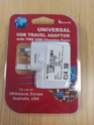 1-Mar-2023FranceCandleHousehold ItemsFire Hazard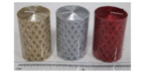 1-Mar-2023GermanySky LanternOutdoor Living ItemsFire Hazard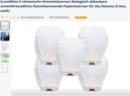 1-Mar-2023PolandPlastic ToyToys and Childcare ProductsChemical Hazard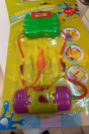 1-Mar-2023GermanyBaby CarrierToys and Childcare ProductsInjury Hazard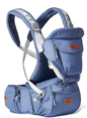 1-Mar-2023FranceToy XylophoneToys and Childcare ProductsChoking Hazard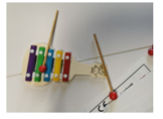 1-Mar-2023EstoniaPuzzle Play MatToys and Childcare ProductsChoking Hazard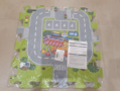 1-Mar-2023AustriaChildren's Hooded SweatshirtFabric / Textile / Garment / Home TextileInjury Hazard, Strangulation Hazard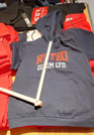 2-Mar-2023PolandPull-Along ToyToys and Childcare ProductsInjury Hazard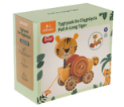 2-Mar-2023IrelandCoffee CupFood Contact MaterialChoking Hazard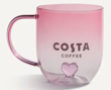 2-Mar-2023HungaryCosmetic BagFabric / Textile / Garment / Home TextileChemical Hazard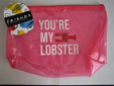 2-Mar-2023HungaryCosmetic BagFabric / Textile / Garment / Home TextileChemical Hazard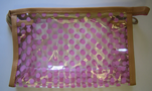 2-Mar-2023The NetherlandsBaby ToyToys and Childcare ProductsChoking Hazard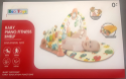 2-Mar-2023IrelandSofa/ FootstoolFurnitureFire Hazard, Burn Hazard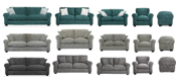 2-Mar-2023HungaryCosmetic BagFabric / Textile / Garment / Home TextileChemical Hazard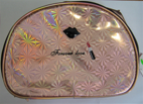 2-Mar-2023HungaryCosmetic BagFabric / Textile / Garment / Home TextileChemical Hazard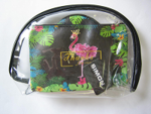 2-Mar-2023SwedenPendantJewelryChemical Hazard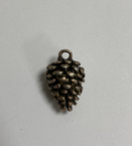 2-Mar-2023SwedenPendantJewelryChemical Hazard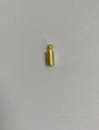 2-Mar-2023SwedenBroochJewelryChemical Hazard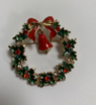 2-Mar-2023GermanyCircular Saw BladeMachineryCut Hazard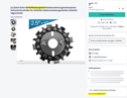 2-Mar-2023GermanyCircular Saw BladeMachineryCut Hazard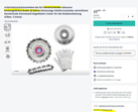 2-Mar-2023GermanyCircular Saw BladeMachineryCut Hazard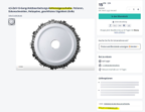 2-Mar-2023GermanyCircular Saw BladeMachineryCut Hazard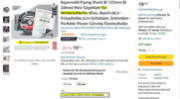 2-Mar-2023GermanyCircular Saw BladeMachineryCut Hazard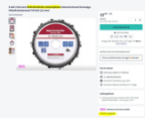 2-Mar-2023GermanyCircular Saw BladeMachineryCut Hazard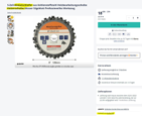 2-Mar-2023GermanyCircular Saw BladeMachineryCut Hazard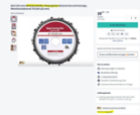 2-Mar-2023GermanyCircular Saw BladeMachineryCut Hazard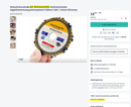 2-Mar-2023GermanyCircular Saw BladeMachineryCut Hazard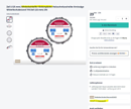 2-Mar-2023GermanyCircular Saw BladeMachineryCut Hazard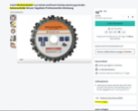 2-Mar-2023GermanyCircular Saw BladeMachineryCut Hazard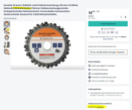 2-Mar-2023GermanyCircular Saw BladeMachineryCut Hazard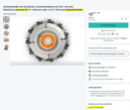 2-Mar-2023GermanyCircular Saw BladeMachineryCut Hazard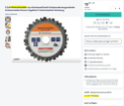 2-Mar-2023GermanyCircular Saw BladeMachineryCut Hazard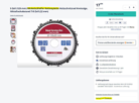 2-Mar-2023GermanyCircular Saw BladeMachineryCut Hazard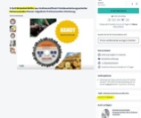 2-Mar-2023SwedenLight SabreElectrical AppliancesEnvironmental Hazard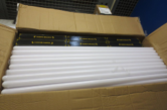 2-Mar-2023SwedenBraceletJewelryChemical Hazard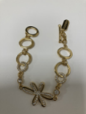 2-Mar-2023ItalyHair ClipJewelryChemical Hazard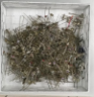 2-Mar-2023FranceBath BombBodycare / CosmeticsChemical Hazard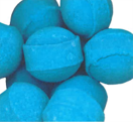 2-Mar-2023FranceFinger PaintToys and Childcare ProductsChemical Hazard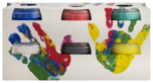 2-Mar-2023RomaniaPerfumeBodycare / CosmeticsChemical Hazard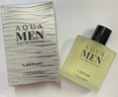 2-Mar-2023RomaniaPerfumeBodycare / CosmeticsChemical Hazard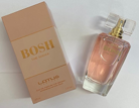 2-Mar-2023GermanySky LanternOutdoor Living ItemsFire Hazard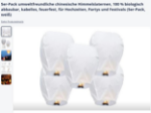 3-Mar-2023FranceSoft ToyToys and Childcare ProductsStrangulation Hazard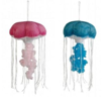 3-Mar-2023GermanyCircular Saw BladeMachineryCut Hazard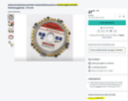 3-Mar-2023GermanyCircular Saw BladeMachineryCut Hazard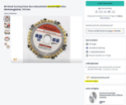 3-Mar-2023SwedenPendantJewelryChemical Hazard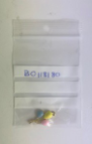 6-Mar-2023RomaniaPerfumeBodycare / CosmeticsChemical Hazard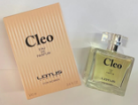 7-Mar-2023ItalyHand and Nail CreamBodycare / CosmeticsChemical Hazard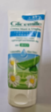 7-Mar-2023ItalyPerfumeBodycare / CosmeticsChemical Hazard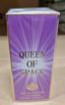 7-Mar-2023HungaryToy TelephoneToys and Childcare ProductsDamage to Hearing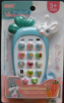 7-Mar-2023HungaryToy RattleToys and Childcare ProductsChoking Hazard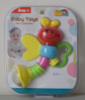 9-Mar-2023SwedenTattoo InkChemicalsChemical Hazard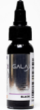 9-Mar-2023GermanyParticle Filter MaskProtective EquipmentHealth Risk Hazard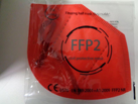 9-Mar-2023The NetherlandsChildren's CotFurnitureEntrapment Hazard, Strangulation Hazard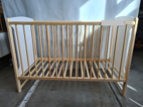 9-Mar-2023The NetherlandsChildren's CotFurnitureEntrapment Hazard, Strangulation Hazard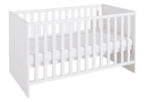 9-Mar-2023PolandToy SlimeToys and Childcare ProductsChemical Hazard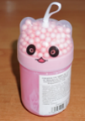 9-Mar-2023PolandToy SlimeToys and Childcare ProductsChemical Hazard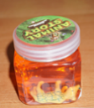 9-Mar-2023BulgariaPushchairToys and Childcare ProductsInjury Hazard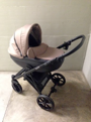 9-Mar-2023BulgariaPushchairToys and Childcare ProductsInjury Hazard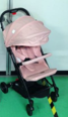 9-Mar-2023SwedenParticle Filter MaskProtective EquipmentHealth Risk Hazard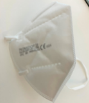 9-Mar-2023DenmarkToy GunToys and Childcare ProductsDamage to Hearing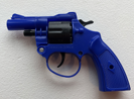 9-Mar-2023GermanyParticle Filter MaskProtective EquipmentHealth Risk Hazard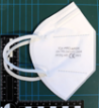 9-Mar-2023PolandToy SlimeToys and Childcare ProductsChemical Hazard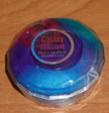 9-Mar-2023PolandToy SlimeToys and Childcare ProductsChemical Hazard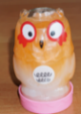 9-Mar-2023PolandToy SlimeToys and Childcare Products Chemical Hazard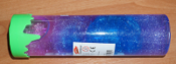 9-Mar-2023PolandToy SlimeToys and Childcare ProductsChemical Hazard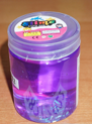 9-Mar-2023GermanyNecklace and Bracelet SetJewelryChemical Hazard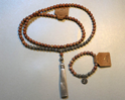 9-Mar-2023GermanyBroochJewelryChemical Hazard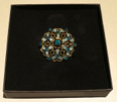 9-Mar-2023BelgiumChildren's DressFabric / Textile / Garment / Home TextileInjury Hazard, Strangulation Hazard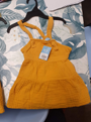 9-Mar-2023FranceToy CrossbowToys and Childcare ProductsInjury Hazard, Suffocation Hazard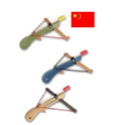 9-Mar-2023GermanyTravel AdaptorElectrical AppliancesElectric Shock Hazard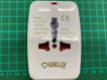 9-Mar-2023MaltaUSB ChargerElectrical AppliancesFire Hazard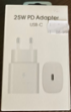 9-Mar-2023FranceRice CookerHome Electrical AppliancesElectric Shock Hazard, Burn Hazard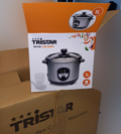 9-Mar-2023RomaniaPuffer ToyToys and Childcare ProductsChoking Hazard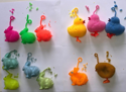 9-Mar-2023IrelandWooden XylophoneToys and Childcare ProductsChoking Hazard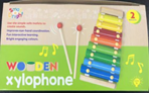 9-Mar-2023CzechiaPlastic DollToys and Childcare ProductsChemical Hazard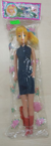 9-Mar-2023BulgariaPushchairToys and Childcare ProductsInjury Hazard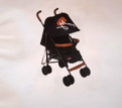 9-Mar-2023Poland Plastic RattleToys and Childcare ProductsChoking Hazard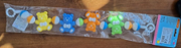 9-Mar-2023PolandPlastic RattleToys and Childcare ProductsChoking Hazard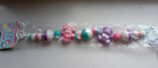 9-Mar-2023ItalyChildren's JacketFabric / Textile / Garment / Home TextileInjury Hazard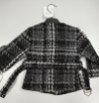 9-Mar-2023ItalyHair DryerHome Electrical AppliancesElectric Shock Hazard, Burn Hazard, Fire Hazard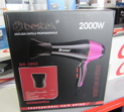 9-Mar-2023BulgariaBaby PushchairToys and Childcare ProductsInjury Hazard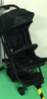 9-Mar-2023ItalySpray DeodorantBodycare / CosmeticsChemical Hazard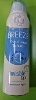 9-Mar-2023ItalySpray DeodorantBodycare / CosmeticsChemical Hazard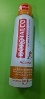 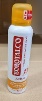 9-Mar-2023ItalyDeodorantBodycare / CosmeticsChemical Hazard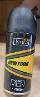 9-Mar-2023ItalyDeodorant SprayBodycare / CosmeticsChemical Hazard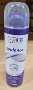 9-Mar-2023ItalyShampooBodycare / CosmeticsChemical Hazard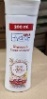 9-Mar-2023ItalyLiquid SoapBodycare / CosmeticsChemical Hazard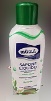 9-Mar-2023FranceToy GunToys and Childcare ProductsInjury Hazard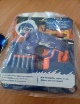 9-Mar-2023RomaniaBaby HatFabric / Textile / Garment / Home TextileStrangulation Hazard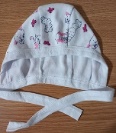 9-Mar-2023LithuaniaEyebrow EpilatorElectrical AppliancesEnvironmental Hazard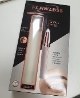 10-Mar-2023FrancePaint for MiniatureChemicalsChemical Hazard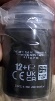 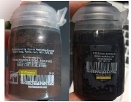 14-Mar-2023IrelandDental Bleaching SystemBodycare / CosmeticsChemical Hazard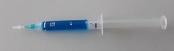 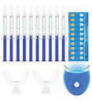 14-Mar-2023GermanySlippersFootwearChemical Hazard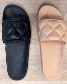 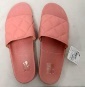 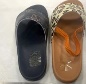 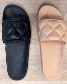 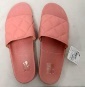 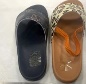 14-Mar-2023SwedenJewelry Pendant BalloonJewelryChemical Hazard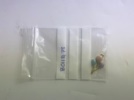 14-Mar-2023BelgiumChildren's HoodieFabric / Textile / Garment / Home TextileStrangulation Hazard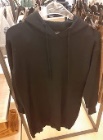 14-Mar-2023PolandToy SlimeToys and Childcare ProductsChemical Hazard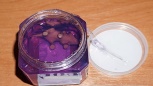 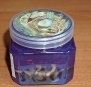 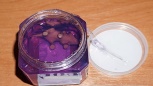 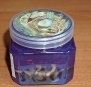 14-Mar-2023BelgiumChildren's HoodieFabric / Textile / Garment / Home TextileStrangulation Hazard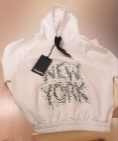 15-Mar-2023ItalyLiquid SoapBodycare / CosmeticsChemical Hazard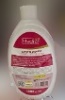 15-Mar-2023GermanyEarringsJewelryChemical Hazard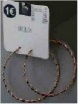 16-Mar-2023IrelandTeeth Whitening PenBodycare / CosmeticsChemical Hazard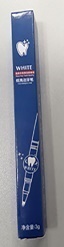 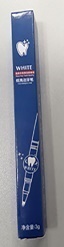 16-Mar-2023ItalyChildren's JumperFabric / Textile / Garment / Home TextileChemical Hazard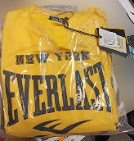 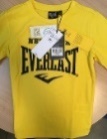 16-Mar-2023GermanyNecklace with PendantJewelryChemical Hazard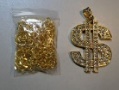 16-Mar-2023GermanyNecklace with PendantJewelryChemical Hazard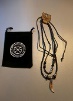 16-Mar-2023GermanyConcrete ScrewTools and HardwareInjury Hazard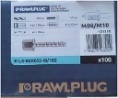 16-Mar-2023ItalyRoll-On DeodorantBodycare / CosmeticsChemical Hazard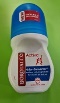 16-Mar-2023IrelandMirrored Bathroom CabinetFurnitureCut Hazard, Injury Hazard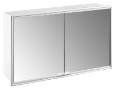 16-Mar-2023GermanyBaby CarrierToys and Childcare ProductsInjury Hazard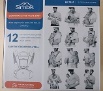 16-Mar-2023AustriaChildren's TrousersFabric / Textile / Garment / Home TextileInjury Hazard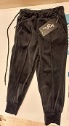 16-Mar-2023AustriaChildren's TrousersFabric / Textile / Garment / Home TextileInjury Hazard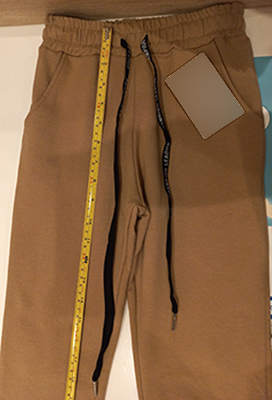 16-Mar-2023CyprusUniversal Travel AdaptorElectrical AppliancesElectric Shock Hazard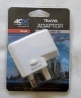 16-Mar-2023FranceWooden ToyToys and Childcare ProductsChoking Hazard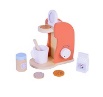 16-Mar-2023FranceActivity Cube ToyToys and Childcare ProductsInjury Hazard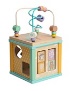 16-Mar-2023CyprusTravel AdaptorElectrical AppliancesElectric Shock Hazard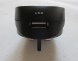 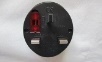 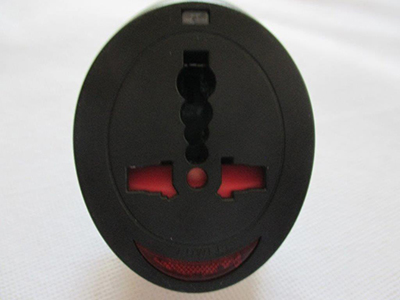 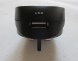 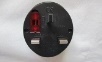 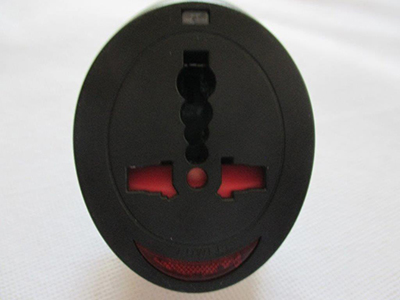 16-Mar-2023HungaryAroma DiffuserHome Electrical Appliances  Electric Shock Hazard, Microbiological Hazard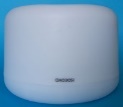 16-Mar-2023GermanyPortable Gas StoveOutdoor Living ItemsBurn Hazard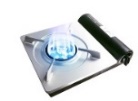 16-Mar-2023PolandToy SlimeToys and Childcare ProductsChemical Hazard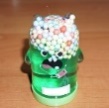 16-Mar-2023PolandToy SlimeToys and Childcare ProductsChemical Hazard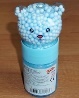 16-Mar-2023BelgiumChildren's HoodieFabric / Textile / Garment / Home TextileStrangulation Hazard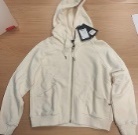 16-Mar-2023BelgiumFireworksOutdoor Living ItemsBurn Hazard, Damage to Hearing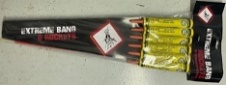 16-Mar-2023RomaniaChildren's JacketFabric / Textile / Garment / Home TextileChoking Hazard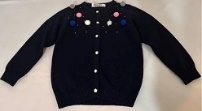 16-Mar-2023SwedenRadio-Controlled Snake ToyToys and Childcare ProductsEnvironmental Hazard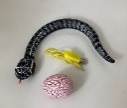 16-Mar-2023CyprusPlastic DollToys and Childcare ProductsChemical Hazard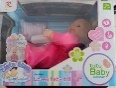 16-Mar-2023PolandToy SlimeToys and Childcare ProductsChemical Hazard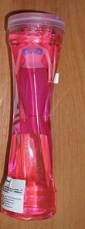 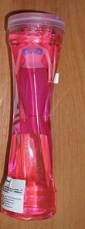 16-Mar-2023PolandToy SlimeToys and Childcare ProductsChemical Hazard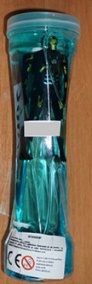 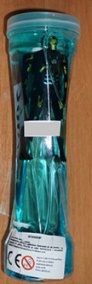 16-Mar-2023PolandToy SlimeToys and Childcare ProductsChemical Hazard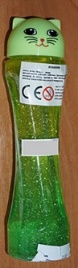 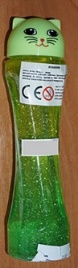 16-Mar-2023PolandToy SlimeToys and Childcare ProductsChemical Hazard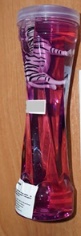 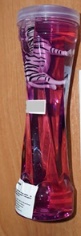 16-Mar-2023PolandToy SlimeToys and Childcare ProductsChemical Hazard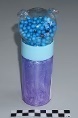 16-Mar-2023PolandToy SlimeToys and Childcare ProductsChemical Hazard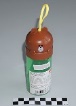 16-Mar-2023CyprusDoll SetToys and Childcare ProductsChemical Hazard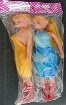 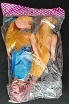 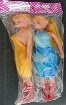 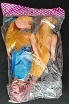 16-Mar-2023GermanyEarringsJewelryChemical Hazard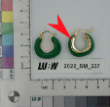 16-Mar-2023CyprusChildren's DressFabric / Textile / Garment / Home TextileInjury Hazard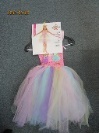 16-Mar-2023EstoniaSet of EarringsJewelryChemical Hazard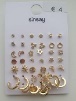 20-Mar-2023GreeceLighting ChainElectrical AppliancesElectric Shock Hazard, Fire Hazard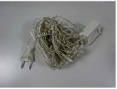 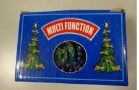 20-Mar-2023BulgariaGirls LeggingsFabric / Textile / Garment / Home TextileChoking Hazard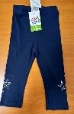 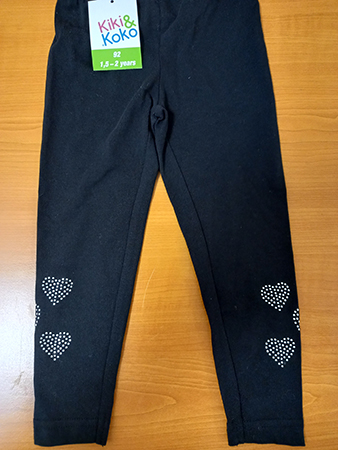 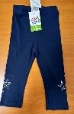 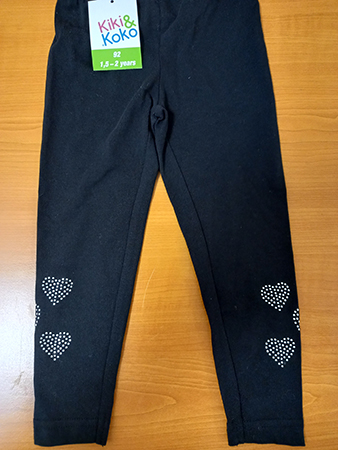 20-Mar-2023GermanyChain with PendantJewelryChemical Hazard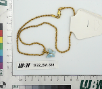 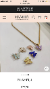 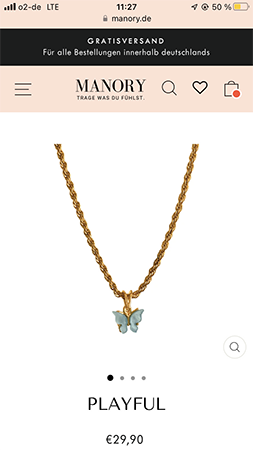 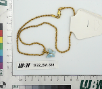 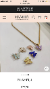 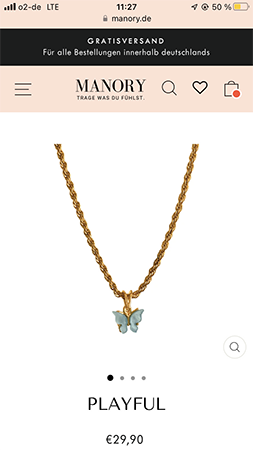 21-Mar-2023GermanyLeather BeltFabric / Textile / Garment / Home TextileChemical Hazard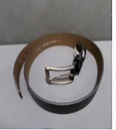 21-Mar-2023SwedenBreath Alcohol Tester AT6000Electrical AppliancesEnvironmental Hazard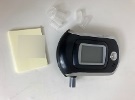 22-Mar-2023LatviaStrollerToys and Childcare ProductsInjury Hazard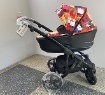 22-Mar-2023IrelandSkin Lightening LotionBodycare / CosmeticsChemical Hazard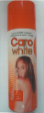 22-Mar-2023IrelandSkin Lightening OilBodycare / CosmeticsChemical Hazard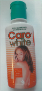 22-Mar-2023CyprusJewelry SetJewelryChemical Hazard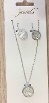 22-Mar-2023CzechiaAftershaveBodycare / CosmeticsChemical Hazard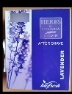 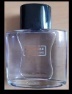 22-Mar-2023CzechiaPlastic DollToys and Childcare ProductsChemical Hazard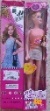 22-Mar-2023CzechiaDisposable Electronic CigaretteChemicalsChemical Hazard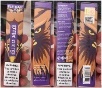 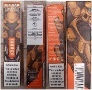 22-Mar-2023BelgiumChildren's ShortsFabric / Textile / Garment / Home TextileInjury Hazard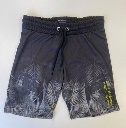 22-Mar-2023RomaniaChildren's HatFabric / Textile / Garment / Home TextileStrangulation Hazard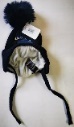 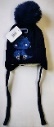 23-Mar-2023GermanyCar WheelCar ComponentsInjury Hazard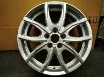 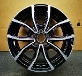 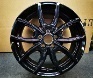 23-Mar-2023GermanyPest Control ProductChemicalsChemical Hazard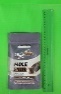 23-Mar-2023ItalyHair ShampooBodycare / CosmeticsChemical Hazard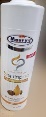 23-Mar-2023FranceSafety FootwearFootwearInjury Hazard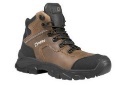 23-Mar-2023NorwayElectric Scooter for ChildrenToys and Childcare ProductsInjury Hazard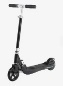 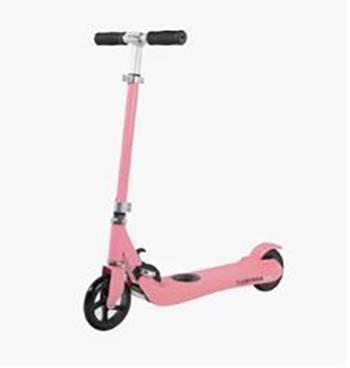 23-Mar-2023CyprusLED LightElectrical AppliancesElectric Shock Hazard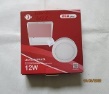 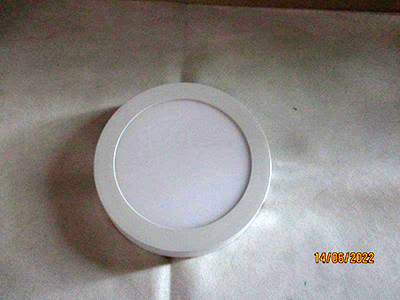 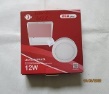 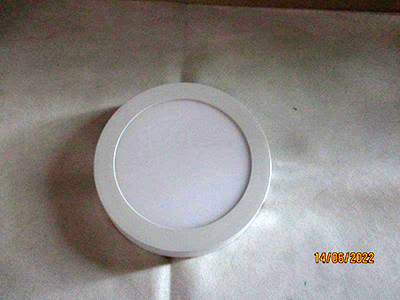 23-Mar-2023DenmarkMagnetic Toy SetToys and Childcare ProductsInjury Hazard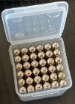 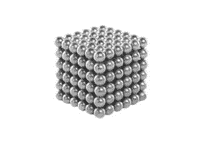 23-Mar-2023GreeceLighting ChainElectrical AppliancesElectric Shock Hazard, Fire Hazard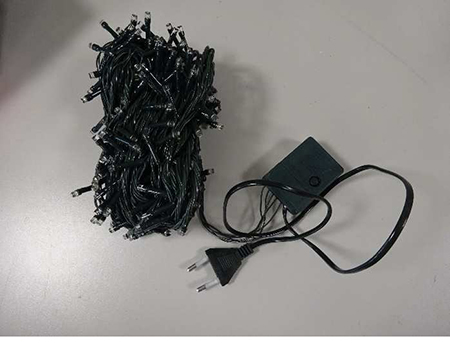 23-Mar-2023GreeceLighting ChainElectrical AppliancesElectric Shock Hazard, Fire Hazard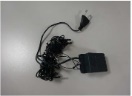 23-Mar-2023SwedenPlastic ToyToys and Childcare ProductsChemical Hazard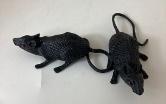 23-Mar-2023AustriaPortable FanElectrical AppliancesBurn Hazard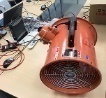 23-Mar-2023FranceChildren's JacketFabric / Textile / Garment / Home TextileInjury Hazard, Strangulation Hazard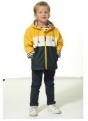 23-Mar-2023BulgariaPushchairToys and Childcare ProductsInjury Hazard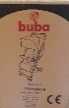 23-Mar-2023BulgariaBaby PushchairToys and Childcare ProductsInjury Hazard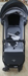 23-Mar-2023PolandPlastic ToyToys and Childcare ProductsCut Hazard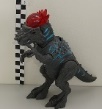 23-Mar-2023CzechiaT-ShirtFabric / Textile / Garment / Home TextileChemical Hazard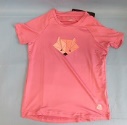 23-Mar-2023BulgariaCombination PushchairToys and Childcare ProductsInjury Hazard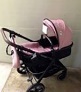 23-Mar-2023BelgiumChildren's ShortsFabric / Textile / Garment / Home TextileInjury Hazard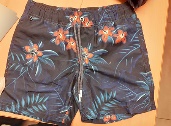 23-Mar-2023BelgiumChildren's ShortsFabric / Textile / Garment / Home TextileInjury Hazard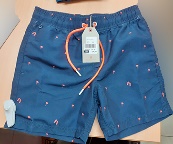 23-Mar-2023PolandClimbing ChockSporting Goods / EquipmentInjury Hazard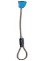 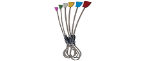 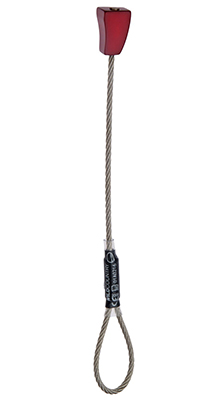 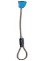 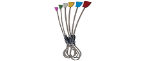 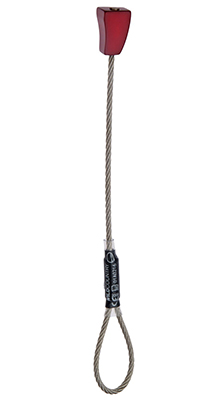 23-Mar-2023GermanyNecklace with PendantJewelryChemical Hazard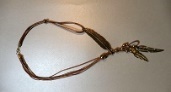 24-Mar-2023FranceGlueChemicalsChemical Hazard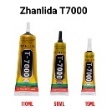 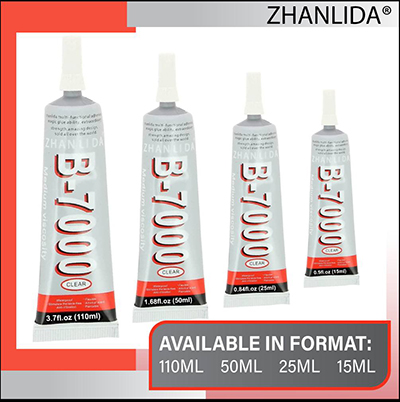 24-Mar-2023LuxembourgMagnetic Toy SetToys and Childcare ProductsChoking Hazard, Injury Hazard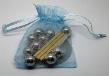 24-Mar-2023CzechiaPlastic DollToys and Childcare ProductsChemical Hazard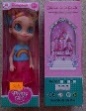 24-Mar-2023SwedenTattoo InkChemicalsChemical Hazard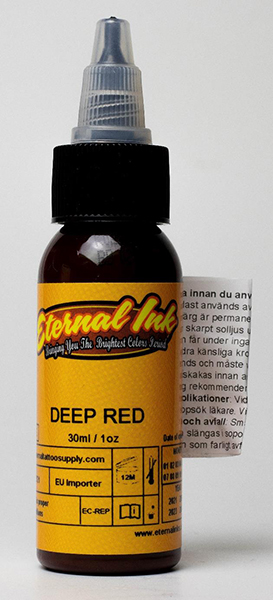 27-Mar-2023AustriaElectric Shoe DryerElectrical AppliancesElectric Shock Hazard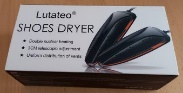 28-Mar-2023GermanyEarringsJewelryChemical Hazard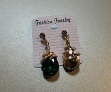 28-Mar-2023SwedenHumidifierElectrical AppliancesEnvironmental Hazard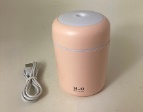 28-Mar-2023SwedenPlastic DollToys and Childcare ProductsChemical Hazard, Environmental Hazard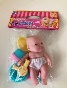 28-Mar-2023SwedenLED ProjectorElectrical AppliancesChemical Hazard, Environmental Hazard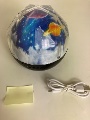 28-Mar-2023SwedenPlastic DollToys and Childcare ProductsChemical Hazard, Environmental Hazard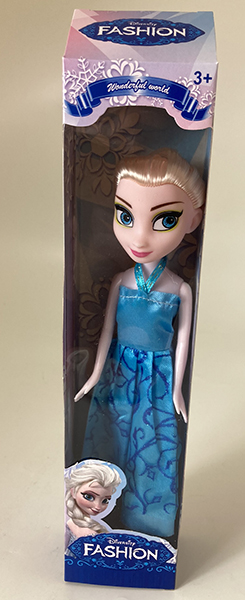 30-Mar-2023FinlandWedge Splitter MachineMachineryElectric Shock Hazard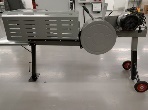 30-Mar-2023FranceMotorcycle JackMachineryInjury Hazard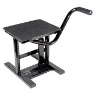 30-Mar-2023FranceWedge Splitter MachineMachineryInjury Hazard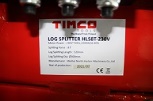 30-Mar-2023FranceRide-On Toy for BabiesToys and Childcare ProductsEntrapment Hazard, Injury Hazard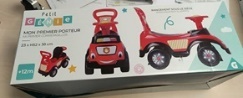 30-Mar-2023GermanyLighting ChainElectrical AppliancesElectric Shock Hazard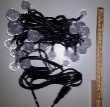 30-Mar-2023IrelandSofaFurnitureFire Hazard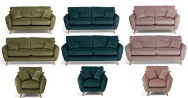 30-Mar-2023IrelandSofa/FootstoolFurnitureFire Hazard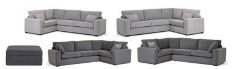 30-Mar-2023IrelandSofaFurnitureFire Hazard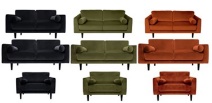 30-Mar-2023CyprusChildren's DressFabric / Textile / Garment / Home TextileInjury Hazard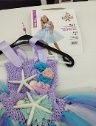 30-Mar-2023CyprusUSB ChargerElectrical AppliancesElectric Shock Hazard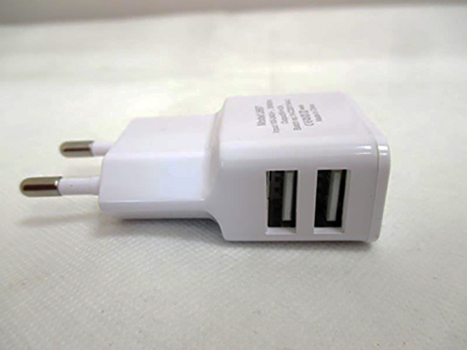 30-Mar-2023SloveniaBathing Seat for ChildrenFurnitureInjury Hazard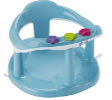 30-Mar-2023GermanyJewelry SetJewelryChemical Hazard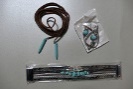 30-Mar-2023LithuaniaPlastic DollToys and Childcare ProductsChemical Hazard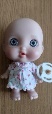 30-Mar-2023FranceAir FreshenerChemicalsChemical Hazard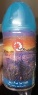 30-Mar-2023EstoniaJewelry SetJewelryChemical Hazard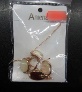 30-Mar-2023EstoniaEarringsJewelryChemical Hazard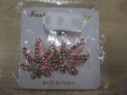 30-Mar-2023SwedenPlastic DuckToys and Childcare ProductsChemical Hazard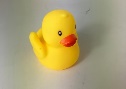 30-Mar-2023FinlandLighting ChainElectrical AppliancesElectric Shock Hazard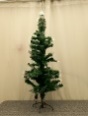 30-Mar-2023SwedenPlastic ToyToys and Childcare ProductsChemical Hazard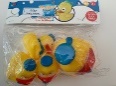 30-Mar-2023SwedenToy CameraToys and Childcare ProductsEnvironmental Hazard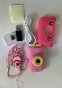 30-Mar-2023SwedenToy PhoneToys and Childcare ProductsEnvironmental Hazard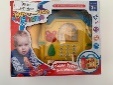 30-Mar-2023SwedenSlimeToys and Childcare ProductsChemical Hazard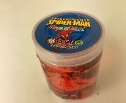 30-Mar-2023SwedenToy BusToys and Childcare ProductsChemical Hazard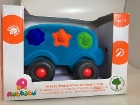 